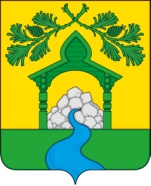 АДМИНИСТРАЦИЯТВЕРДОХЛЕБОВСКОГО СЕЛЬСКОГО ПОСЕЛЕНИЯБОГУЧАРСКОГО МУНИЦИПАЛЬНОГО РАЙОНАВОРОНЕЖСКОЙ ОБЛАСТИПОСТАНОВЛЕНИЕот «01» июня 2017 г. № 23с. ТвердохлебовкаОб утверждении административного регламентапо предоставлению муниципальной услуги«Выдача разрешения на перемещение отходовстроительства, сноса зданий и сооружений,в том числе грунтов»В соответствии с Федеральным законом от 06.10.2003 № 131–ФЗ «Об общих принципах организации местного самоуправления в Российской Федерации», Федеральным законом от 27.07.2010 № 210–ФЗ «Об организации предоставления государственных и муниципальных услуг», Уставом Твердохлебовского сельского поселения Богучарского муниципального района Воронежской области, администрация Твердохлебовского сельского поселения Богучарского муниципального района Воронежской области ПОСТАНОВЛЯЕТ:1. Утвердить административный регламент по предоставлению муниципальной услуги «Выдача разрешения на перемещение отходов строительства, сноса зданий и сооружений, в том числе грунтов» согласно приложению.2. Контроль за исполнением настоящего постановления оставляю за собой.Приложениек постановлению администрацииТвердохлебовского сельского поселенияот 01.06.2017 № 23Административный регламентпо предоставлению муниципальной услуги«Выдача разрешения на перемещение отходов строительства,сноса зданий и сооружений, в том числе грунтов»1. Общие положения1.1. Предмет регулирования регламента1.1.1. Административный регламент по предоставлению муниципальной услуги «Выдача разрешения на перемещение отходов строительства, сноса зданий и сооружений, в том числе грунтов» (далее –  административный регламент) разработан в целях повышения качества исполнения и доступности муниципальной услуги; определения сроков, последовательности действий (административных процедур) при предоставлении муниципальной услуги. 1.1.2. Предметом регулирования настоящего Административного регламента являются отношения, возникающие между заявителями, администрацией Твердохлебовского сельского поселения Богучарского муниципального района Воронежской области в связи с предоставлением муниципальной услуги по «Выдача разрешения на перемещение отходов строительства, сноса зданий и сооружений, в том числе грунтов» 1.2.  Описание заявителей1.2.1 Заявителями муниципальной услуги являются физические и юридические лица.От имени физических лиц заявление о предоставлении муниципальной услуги могут подавать:- законные представители (родители, усыновители, опекуны) несовершеннолетних в возрасте до 18 лет;- опекуны недееспособных граждан;- представители, действующие в силу полномочий, основанных на доверенности или договоре. От имени юридических лиц заявление о предоставлении муниципальной услуги могут подавать лица, действующие в соответствии с законом, иными правовыми актами и учредительными документами без доверенности, представители в силу полномочий, основанных на доверенности или договоре. В предусмотренных законом случаях от имени юридического лица могут действовать его участники.  1.3. Требования к порядку информирования о предоставлении муниципальной услуги1.3.1. Орган, предоставляющий муниципальную услугу: администрация Твердохлебовского  сельского поселения Богучарского муниципального района Воронежской области (далее – администрация).Администрация расположена по адресу: Воронежская область, Богучарский район, село Твердохлебовка, улица Калинина, дом 64.1.3.2. Информация о месте нахождения, графике работы, контактных телефонах (телефонах для справок и консультаций), интернет - адресах, адресах электронной почты администрации Твердохлебовского  сельского поселения приводятся в приложении № 3 к настоящему административному регламенту и размещаются:- на официальном сайте администрации в сети Интернет (www. : http:// tverdohlebovskogo.ru);- в информационной системе Воронежской области «Портал государственных и муниципальных услуг Воронежской области» (pgu.govvrn.ru) (далее - Портал государственных и муниципальных услуг Воронежской области);- на Едином портале государственных и муниципальных услуг (функций) в сети Интернет (www.gosuslugi.ru);- на информационном стенде в администрации.1.3.3. Способы получения информации о месте нахождения и графиках работы администрации и организаций, обращение в которые необходимо для получения муниципальной услуги.- непосредственно в администрации;- с использованием средств телефонной связи, средств сети Интернет.1.3.4. Информация по вопросам предоставления муниципальной услуги и услуг, которые являются необходимыми и обязательными для предоставления муниципальной услуги, сведения о ходе предоставления указанных услуг предоставляются заявителям уполномоченными должностными лицами администрации (далее - уполномоченные должностные лица).Информирование о ходе предоставления муниципальной услуги осуществляется уполномоченными должностными лицами при личном контакте с заявителем или с использованием почтовой, телефонной связи, с использованием информационно-технологической и коммуникационной инфраструктуры, в том числе Единого портала государственных и муниципальных услуг (функций) и (или) Портала государственных и муниципальных услуг Воронежской области.На информационных стендах в местах предоставления муниципальной услуги, а также на официальных сайтах администрации, на Портале государственных и муниципальных услуг Воронежской области, на Едином портале государственных и муниципальных услуг (функций) размещается также следующая информация:- текст настоящего административного регламента;- тексты, выдержки из нормативных правовых актов, регулирующих предоставление муниципальной услуги;- формы, образцы заявлений, иных документов.1.3.5. Заявители, представившие заявление на получение муниципальной услуги, в обязательном порядке информируются уполномоченными должностными лицами:- о порядке предоставления муниципальной услуги;- о ходе предоставления муниципальной услуги;- об отказе в предоставлении муниципальной услуги.1.3.6. Информация о сроке завершения оформления документов и возможности их получения заявителю сообщается при подаче документов.1.3.7. В любое время с момента приема документов заявитель имеет право на получение сведений о прохождении процедуры предоставления муниципальной услуги с использованием телефонной связи, средств Интернета, а также при личном контакте с уполномоченными должностными лицами.При ответах на телефонные звонки и устные обращения, уполномоченные должностные лица подробно и в вежливой (корректной) форме информируют обратившихся по интересующим их вопросам. Ответ на телефонный звонок должен начинаться с информации о наименовании органа, в который позвонил гражданин, фамилии, имени, отчестве, занимаемой должности специалиста, принявшего телефонный звонок.При отсутствии у уполномоченного должностного лица, принявшего звонок, возможности самостоятельно ответить на поставленные вопросы телефонный звонок должен быть переадресован (переведен) другому должностному лицу или же обратившемуся гражданину должен быть сообщен телефонный номер, по которому можно получить необходимую информацию.2. Стандарт предоставления муниципальной услуги2.1. Наименование муниципальной услуги2.1. Наименование муниципальной услуги «Выдача разрешения на перемещение отходов строительства, сноса зданий и сооружений, в том числе грунтов»2.2. Наименование органа, предоставляющего муниципальную услугу2.2.1. Орган, предоставляющий муниципальную услугу, - администрация Твердохлебовского сельского поселения Богучарского муниципального района Воронежской области. 2.2.2. Запрещается требовать от заявителя осуществления действий, в том числе согласований, необходимых для получения муниципальной услуги и связанных с обращением в иные государственные органы, органы местного самоуправления, организации, за исключением получения услуг, включенных в перечень услуг, которые являются необходимыми и обязательными для предоставления муниципальных услуг, перечень которых утвержден постановлением администрации Твердохлебовского  сельского поселения Богучарского муниципального района Воронежской области. 2.2.3. Запрещается требовать от заявителя осуществления действий, в том числе согласований, необходимых для получения муниципальной услуги и связанных с обращением в иные органы и организации, не предусмотренных настоящим Административным регламентом.2.3. Результат предоставления муниципальной услугиРезультатом предоставления муниципальной услуги является:- постановление администрации Твердохлебовского сельского поселения Богучарского муниципального района Воронежской области о выдаче разрешения на перемещение отходов строительства, сноса зданий и сооружений, в том числе грунтов;- предоставление заявителю уведомления администрации Твердохлебовского сельского поселения Богучарского муниципального района Воронежской области об отказе в предоставлении муниципальной услуги.  2.4. Срок предоставления услуги Срок предоставления услуги, с учетом необходимости обращения в иные организации, участвующие в предоставлении услуги не может быть более 30 календарных  дней со дня приема и регистрации заявления.Срок предоставления услуги исчисляется в рабочих днях со дня принятия заявления и документов, указанных в пункте 2.6.1.Административного регламента, необходимых для предоставления услуги.2.5. Правовые основания предоставления муниципальной услугиПредоставление муниципальной услуги «Выдача разрешения на перемещение отходов строительства, сноса зданий и сооружений, в том числе грунтов» осуществляется в соответствии с:- Конституцией Российской Федерации, принятой на всенародном голосовании 12.12.1993 ("Собрание законодательства РФ", 26.01.2009, N 4, ст. 445; "Российская газета", 25.12.1993, N 237; "Парламентская газета", 26-29.01.2099, N 4); - Градостроительным кодексом Российской Федерации от 29.12.2004 N 190-ФЗ ("Российская газета", 30.12.2004, N 290; "Собрание законодательства РФ", 03.01.2005, N 1 (часть 1), ст. 16; "Парламентская газета", 14.01.2005, N 5-6);- Земельным кодексом Российской Федерации от 25.10.2001 N 136-ФЗ («Собрание законодательства РФ», 29.10.2001, N 44, ст. 4147; «Парламентская газета», 30.10.2001, N 204-205; «Российская газета», 30.10.2001, N 211-212);- Федеральный закон от 23.06.2014 г. №171-ФЗ « О внесении изменений в Земельный Кодекс Российской Федерации и отдельные законодательные акты Российской Федерации»;- Федеральным законом от 27 июля 2010 года № 210-ФЗ «Об организации предоставления государственных и муниципальных услуг» (Собрание законодательства Российской Федерации, 2010, № 31, ст.4179);- Уставом Твердохлебовского сельского поселения Богучарского муниципального района Воронежской области (зарегистрирован от 30.12.2011г.№365033122011001);- иными нормативными правовыми актами Российской Федерации, Воронежской области и Твердохлебовского сельского поселения Богучарского муниципального района Воронежской области, регламентирующими правоотношения в сфере предоставления государственных и муниципальных услуг.  2.6. Исчерпывающий перечень документов, необходимых для предоставления муниципальной услуги2.6.1. Исчерпывающий перечень документов, необходимых в соответствии с нормативными актами для предоставления муниципальной услуги, которые находятся в распоряжении государственных органов, органов местного самоуправления и иных органов, участвующих в предоставлении государственных и муниципальных услуг:-  заявление  согласно приложению 1 к настоящему административному регламенту;-  документы, удостоверяющие личность получателя (представителя получателя); -  документ, подтверждающий полномочия представителя получателя (получателей для физических лиц);-  документы, подтверждающие  полномочия руководителя юридического лица (для юридических лиц):- протокол (выписка из протокола) общего собрания учредителей (участников, акционеров, членов) об избрании органа юридического лица;- протокол заседания совета директоров (выписка из него), если уставом юридического лица решение вопроса об избрании единоличного исполнительного органа отнесенного к компетенции совета директоров;- протокол общего собрания учредителей (участников, акционеров, членов) о принятом решении о передаче полномочий, а также договор, заключенный с управляющей организацией (управляющим) от имени юридического лица, а также документы, подтверждающие полномочия сотрудников управляющей организации - предоставляется в случае, если функции единоличного исполнительного органа юридического лица переданы коммерческой организации (управляющей организации) или индивидуальному предпринимателю (управляющему);- контракт с руководителем юридического лица либо выписка из контракта, содержащего срок его действия, а также права и обязанности руководителя – предоставляется в случае, если в уставе срок полномочий руководителя определяется как «определенный контрактом»;- приказ (распоряжение) о назначении руководителя – в случае, если получателем услуг является учреждение, казенное или унитарное  предприятие;- документ, подтверждающий полномочия представителя юридического лица (для юридических  лиц).  2.6.2. Перечень документов, которые заявитель вправе представить по собственной инициативе, так как они подлежат представлению в рамках межведомственного информационного взаимодействия:- схема размещения земельного участка на КПТ;- кадастровый паспорт  земельного участка;- выписка из ЕГРП о правах на земельный участок запрашиваемая в Росреестре .2.7. Исчерпывающий перечень оснований для отказа в приеме документов, необходимых для предоставления муниципальной услуги- копии документов удостоверены не в установленном законодательством порядке;- тексты документов написаны не разборчиво;- имена физических лиц, адреса их места жительства написаны не полностью;- в документах подчистки, приписки, зачеркнутые слова и иные не оговоренные исправления, дающие возможность неоднозначного толкования представленных документов и вызывающие сомнения в законности предоставленных документов;- документы содержат серьезные повреждения, наличие которых не позволяет однозначно истолковать их содержание;- истек срок действия документа.2.8. Исчерпывающий перечень оснований для отказа в приостановлении муниципальной услугиПеречень оснований для отказа в предоставлении муниципальной услуги:- отсутствие одного из необходимых документов, указанных в пункте 2.6;- несоответствие хотя бы одного из документов, указанных в пункте 2.6 Административного регламента, по форме или содержанию требованиям действующего законодательства, а также содержание в документе неоговоренных приписок и исправлений, кроме случаев, когда допущенные нарушения могут быть устранены органами и организациями, участвующими в процессе оказания муниципальных услуг;- представителем не представлена оформленная в установленном порядке доверенность на осуществление действий.2.9. Размер платы, взимаемой с заявителя при предоставлении муниципальной услуги, и способы ее взимания в случаях, предусмотренных федеральными законами, принимаемыми в соответствии с иными нормативными правовыми актами Российской Федерации.Предоставление муниципальной услуги осуществляется на бесплатной основе.2.10. Максимальный срок ожидания в очереди при обращении за предоставлением муниципальной услуги 15 минут. Максимальный срок ожидания в очереди при получении результата предоставления муниципальной услуги составляет 15 минут.  2.11. Максимальный срок ожидания в очереди при подаче заявления на предоставление муниципальной услуги и при получении результата муниципальной услуги не должен превышать 15 минут.  2.12. Требования к помещениям, в которых предоставляется муниципальная услуга.2.12.1. Прием граждан осуществляется в специально выделенных для предоставления муниципальных услуг помещениях.Помещения должны содержать места для информирования, ожидания и приема граждан. Помещения должны соответствовать санитарно-эпидемиологическим правилам и нормам, а также быть оборудованы противопожарной системой и средствами пожаротушения.У входа в каждое помещение размещается табличка с наименованием помещения (зал ожидания, приема/выдачи документов и т.д.).2.12.2. Около здания должны быть организованы парковочные места для автотранспорта, в том числе для лиц с ограниченными возможностями здоровья (инвалидов).Доступ заявителей к парковочным местам является бесплатным.2.12.3. В помещениях для ожидания заявителям отводятся места, оборудованные стульями, кресельными секциями. В местах ожидания должны быть предусмотрены средства для оказания первой помощи и доступные места общего пользования.2.12.4. Места информирования, предназначенные для ознакомления заявителей с информационными материалами, оборудуются:- информационными стендами, на которых размещается визуальная и текстовая информация;- стульями и столами для оформления документов.К информационным стендам должна быть обеспечена возможность свободного доступа граждан.На информационных стендах, а также на официальных сайтах в сети Интернет размещается следующая обязательная информация:- номера телефонов, факсов, адреса официальных сайтов, электронной почты органов, предоставляющих муниципальную услугу;- режим работы органов, предоставляющих муниципальную услугу;- графики личного приема граждан уполномоченными должностными лицами;- номера кабинетов, где осуществляются прием письменных обращений граждан и устное информирование граждан; фамилии, имена, отчества и должности лиц, осуществляющих прием письменных обращений граждан и устное информирование граждан;- текст настоящего административного регламента (полная версия - на официальном сайте администрации в сети Интернет);- тексты, выдержки из нормативных правовых актов, регулирующих предоставление муниципальной услуги;- образцы оформления документов.2.12.5. Помещения для приема заявителей должны быть оборудованы табличками с указанием номера кабинета и должности лица, осуществляющего прием. Место для приема заявителей должно быть оборудовано стулом, иметь место для написания заявлений и размещения документов.2.12.6. Требования к обеспечению условий доступности муниципальных услуг для инвалидов.Орган, предоставляющий муниципальную услугу обеспечивает условия доступности для беспрепятственного доступа инвалидов в здание и помещения, в котором предоставляется муниципальная услуга, и получения муниципальной услуги в соответствии с требованиями, установленными Федеральным законом от 24.11.1995 № 181-ФЗ «О социальной защите инвалидов в Российской Федерации», и другими законодательными и иными нормативными правовыми актами Российской Федерации и Воронежской области.Если здание и помещения, в котором предоставляется услуга не приспособлены или не полностью приспособлены для потребностей инвалидов, орган, предоставляющий муниципальную услугу обеспечивает предоставление муниципальной услуги по месту жительства инвалида.2.13. Показатели доступности и качества муниципальной услуги.2.13.1. Показателями доступности муниципальной услуги являются:- оборудование территорий, прилегающих к месторасположению органа предоставляющего услугу, местами для парковки автотранспортных средств, в том числе для лиц с ограниченными возможностями здоровья (инвалидов);- оборудование мест ожидания в органе предоставляющего услугу доступными местами общего пользования;- оборудование мест ожидания и мест приема заявителей в органе предоставляющего услугу стульями, столами (стойками) для возможности оформления документов;- соблюдение графика работы органа предоставляющего услугу;- размещение полной, достоверной и актуальной информации о муниципальной услуге на Портале государственных и муниципальных услуг Воронежской области в сети Интернет, Едином портале государственных и муниципальных услуг (функций) в сети Интернет, на официальном сайте администрации, на информационных стендах в местах предоставления муниципальной услуги;- возможность получения информации о ходе предоставления муниципальной услуги, в том числе с использованием информационно-коммуникационных технологий.Показателями качества муниципальной услуги являются:- полнота предоставления муниципальной услуги в соответствии с требованиями настоящего административного регламента;- соблюдение сроков предоставления муниципальной услуги;- удельный вес жалоб, поступивших в администрацию по вопросу предоставления муниципальной услуги, в общем количестве заявлений на предоставление муниципальной услуги.2.14. Заявителям обеспечивается возможность копирования формы заявления, необходимого для получения муниципальной услуги, размещенного на официальном сайте администрации в сети Интернет (www.(http:// tverdohlebovskogo.ru), на Едином портале государственных и муниципальных услуг (функций) (www.gosuslugi.ru) и Портале государственных и муниципальных услуг Воронежской области (www.pgu.govvrn.ru).2.14.1. Заявитель в целях получения муниципальной услуги может подать заявление и необходимые документы в электронном виде с использованием информационно-технологической и коммуникационной инфраструктуры, в том числе Единого портала государственных и муниципальных услуг (функций) и (или) Портала государственных и муниципальных услуг Воронежской области.Получение заявления в форме электронного документа и прилагаемых к нему электронных документов подтверждается путем направления заявителю уведомления, содержащего входящий регистрационный номер заявления, дату получения указанного заявления и прилагаемых к нему документов, а также перечень наименований файлов, представленных в форме электронных документов, с указанием их объема.Уведомление о получении заявления в форме электронного документа направляется указанным заявителем в заявлении способом не позднее рабочего дня, следующего за днем поступления заявления в администрацию.Электронные документы (электронные образы документов), прилагаемые к заявлению, направляются в виде файлов в форматах PDF, TIF. Качество предоставляемых электронных документов (электронных образов документов) в форматах PDF, TIF должно позволять в полном объеме прочитать текст документа и распознать реквизиты документа.Средства электронной подписи, применяемые при подаче заявлений и прилагаемых к заявлению электронных документов, должны быть сертифицированы в соответствии с законодательством Российской Федерации3. Состав, последовательность и сроки выполнения административных процедур, требования к порядку их выполнения, в том числе особенности выполнения административных процедур в электронной форме, а также в многофункциональных центрах предоставления государственных и муниципальных услуг3.1. Исчерпывающий перечень административных процедур3.1.1. Предоставление муниципальной услуги включает в себя следующие административные процедуры:- прием и регистрация заявления и документов, необходимых для предоставления муниципальной услуги;- формирование и направление межведомственного запроса;- рассмотрение заявления, документов и принятие решения о выдаче разрешения на перемещение отходов или принятие решения об отказе в выдаче разрешения на перемещение отходов;- выдача заявителю результата предоставления муниципальной услуги. 3.2. Блок-схема предоставления муниципальной услуги приведена в приложении № 2 к настоящему административному регламенту.3.3. Прием и регистрация заявления и документов, необходимых для предоставления муниципальной услуги3.3.1. Основанием для начала административной процедуры является обращение заявителя с заявлением и прилагаемыми документами, необходимыми для предоставления муниципальной услуги.Заявление представляется заявителем (представителем заявителя) в Администрацию.Заявление направляется заявителем (представителем заявителя) в Администрацию на бумажном носителе посредством почтового отправления с описью вложения и уведомлением о вручении или представляется заявителем лично. Заявление подписывается заявителем либо представителем заявителя.3.3.2. В случае представления заявления при личном обращении заявителя или представителя заявителя предъявляется документ, удостоверяющий соответственно личность заявителя или представителя заявителя.Лицо, имеющее право действовать без доверенности от имени юридического лица, предъявляет документ, удостоверяющий его личность, и сообщает реквизиты свидетельства о государственной регистрации юридического лица, а представитель юридического лица предъявляет также документ, подтверждающий его полномочия действовать от имени этого юридического лица, или копию этого документа, заверенную печатью и подписью руководителя этого юридического лица.При представлении заявителем документов устанавливается личность заявителя, проверяются полномочия заявителя, осуществляется проверка соответствия сведений, указанных в заявлении представленным документам, полнота и правильность оформления документов.При наличии замечаний к представленному комплекту документов заявителю предлагается устранить выявленные недостатки.3.3.3. Полученное заявление регистрируется с присвоением ему входящего номера и указанием даты его получения.3.3.4. Если заявление и документы, указанные в пункте 2.6.1. настоящего административного регламента, представляются заявителем (представителем заявителя) в Администрацию лично, то заявителю (представителю заявителя) выдается расписка в получении документов, оформленная по форме согласно приложению № 6 к настоящему административному регламенту (далее – расписка), с указанием их перечня и даты получения.Расписка выдается заявителю (представителю заявителя) в день получения Администрацией таких документов.3.3.5. В случае, если заявление и документы, указанные в пункте 2.6.1. настоящего административного регламента, представлены в Администрацию посредством почтового отправления, расписка в получении таких заявления и документов направляется Администрацией по указанному в заявлении почтовому адресу в течение рабочего дня, следующего за днем получения Администрацией документов.3.3.6. Продолжительность административной процедуры (максимальный срок ее выполнения) составляет 1 рабочий день. 3.3.7. Результатом административной процедуры является прием и регистрация заявления и документов.3.4. Формирование и направление межведомственного запроса3.4.1. Основанием для начала административной процедуры является прием заявления без приложения документов, которые в соответствии с пунктом 2.6.1. настоящего административного регламента находятся в распоряжении органов и организаций, участвующих в предоставлении муниципальной услуги, и которые заявитель вправе представить по собственной инициативе.В этом случае в зависимости от представленных документов ответственный исполнитель в течение 2 рабочих дней от даты регистрации заявления осуществляет подготовку и направление межведомственных запросов в Управление Федеральной налоговой службы по Воронежской области о предоставлении:- кратких сведений и (или) выписки из Единого государственного реестра юридических лиц (в случае обращения юридического лица); - кратких сведений и (или) выписки из Единого государственного реестра индивидуальных предпринимателей (в случае обращения индивидуального предпринимателя).3.4.2. Направление межведомственного запроса осуществляется в электронной форме посредством системы межведомственного электронного взаимодействия (далее - СМЭВ).3.4.3. Срок подготовки и направления ответа на межведомственный запрос о предоставлении документов и информации для предоставления муниципальной услуги с использованием межведомственного информационного взаимодействия  не может превышать пять рабочих дней со дня поступления межведомственного запроса  в орган или организацию, предоставляющие документы и информацию.  3.4.4. Результаты получения ответов на межведомственные запросы о предоставлении документов и информации для предоставления муниципальной услуги отмечаются в заявлении и заверяются подписью исполнителя, направлявшего межведомственный запрос, с указанием его фамилии и инициалов, даты и времени их получения.3.4.5. Продолжительность административной процедуры (максимальный срок ее выполнения) составляет 6 рабочих  дней.3.4.6. Результатом административной процедуры является получение ответов на межведомственные запросы о предоставлении документов и информации для предоставления муниципальной услуги.3.5. Рассмотрение заявления, документов и принятие решения о выдаче разрешения на перемещение отходов или принятие решения об отказе в выдаче разрешения на перемещение отходов3.5.1. Основанием для начала административной процедуры является поступление зарегистрированного заявления и приложенного к нему комплекта документов на рассмотрение ответственному исполнителю.3.5.2. Рассмотрение заявления, копий документов и принятие решения о выдаче разрешения на перемещение отходов или принятие решения об отказе в выдаче разрешения на перемещение отходов осуществляется в срок, предусмотренный пунктом 2.4 настоящего административного регламента.3.5.3. Ответственный исполнитель в течение 8 рабочих дней от даты обращения заявителя осуществляет проверку сведений, содержащихся в заявлении и копиях документов, представленных заявителем, с целью определения:- полноты и достоверности сведений, содержащихся в представленных документах;- согласованности предоставленной информации между отдельными документами комплекта;- наличия оснований для отказа в выдаче разрешения на перемещение отходов, предусмотренных пунктом 2.18 настоящего административного регламента.3.5.4. По результатам экспертизы представленных документов ответственный исполнитель принимает решение о возможности выдачи разрешения на перемещение отходов или об отказе заявителю в выдаче разрешения на перемещение отходов.В случае положительного решения ответственный исполнитель заполняет 2 экземпляра бланка разрешения на перемещение отходов.Форма разрешения на перемещение отходов приведена в приложении № 4 к настоящему административному регламенту.В случае отрицательного решения ответственный исполнитель готовит проект решения об отказе в выдаче разрешения на перемещение отходов с обоснованием причин такого отказа.Форма решения об отказе в предоставлении разрешения на перемещение отходов приведена в приложении № 7 к настоящему административному регламенту.3.5.5. Подготовленные проекты документов, вместе с документами, представленными заявителем (представителем заявителя) направляются на подпись главе Твердохлебовского сельского поселения Богучарского муниципального района Воронежской области.Глава Твердохлебовского сельского поселения Богучарского муниципального района Воронежской области рассматривает проекты документов и подписывает их.В случае несогласия с подготовленным проектом решения, обнаружения ошибок и недочетов в нем, замечания исправляются ответственным исполнителем незамедлительно в течение срока административной процедуры.3.5.6. Продолжительность административной процедуры (максимальный срок ее выполнения) составляет 2 рабочих дня.3.5.7.  Результатом административной процедуры является принятие решения о выдаче разрешения на  перемещение отходов или принятие решения об отказе в выдаче разрешения на перемещение отходов.3.6. Выдача заявителю результата предоставления муниципальной услуги3.61. Основанием для начала административной процедуры является подписанное разрешение на перемещение отходов или получение ответственным исполнителем подписанного решения об отказе в предоставлении разрешения на перемещение отходов.3.6.7. Ответственный исполнитель вносит сведения о выдаче разрешения на перемещение отходов в журнал учета выдачи разрешений на перемещение отходов строительства, сноса зданий и сооружений, в том числе грунтов (далее — журнал регистрации), который ведется по форме, установленной приложением № 5 к настоящему административному регламенту.3.6.8. Прибывший в назначенный для получения результата муниципальной услуги день заявитель предъявляет документ, удостоверяющий личность, а представитель заявителя — документы, удостоверяющие личность и подтверждающие полномочия.Ответственный исполнитель проверяет предъявленные документы, предлагает заявителю (представителю заявителя) указать в журнале регистрации свою фамилию, имя, отчество, поставить подпись и дату получения документа. После внесения этих данных в журнал регистрации ответственный исполнитель выдает заявителю (представителю заявителя) разрешение на перемещение отходов или решение об отказе в предоставлении разрешения на перемещение отходов.3.6.9. Заявление и приложенные к нему копии документов, экземпляр разрешения на перемещение отходов или решение об отказе в предоставлении муниципальной услуги брошюруются в дело в соответствии с правилами делопроизводства.3.6.10. В случае неявки заявителя (представителя заявителя) в назначенный день или указания в заявлении о направлении результата получения муниципальной услуги на бумажном носителе посредством почтового отправления, ответственный исполнитель направляет заявителю (представителю заявителя) результат предоставления муниципальной услуги  заказным письмом с уведомлением о вручении. 3.6.11. Продолжительность административной процедуры (максимальный срок ее выполнения) составляет 1 рабочий день.3.6.12. Результатом административной процедуры является выдача (направление) разрешения на перемещение отходов или решения об отказе в выдаче разрешения на перемещение отходов.4. Формы контроля за исполнением административного регламента4.1. Текущий контроль организации предоставления муниципальной услуги осуществляется должностными лицами органа местного самоуправления, ответственными за организацию работы по предоставлению муниципальной услуги.4.2. Перечень иных должностных лиц администрации, осуществляющих текущий контроль организации предоставления муниципальной услуги, в том числе реализации предусмотренных настоящим административным регламентом административных процедур, устанавливается муниципальными правовыми актами администрации.Муниципальные служащие, ответственные за предоставление муниципальной услуги, несут персональную ответственность за соблюдение сроков и порядка исполнения каждой административной процедуры, предусмотренной настоящим административным регламентом.4.3. Текущий контроль осуществляется путем проведения должностным лицом, ответственным за организацию работы по предоставлению муниципальной услуги, проверок соблюдения и исполнения сотрудниками положений административного регламента.4.4. Проведение текущего контроля должно осуществляться не реже двух раз в год.Текущий контроль может быть плановым (осуществляться на основании полугодовых или годовых планов работы органа местного самоуправления) и внеплановым (проводиться по конкретному обращению заявителя или иных заинтересованных лиц). При проверке могут рассматриваться все вопросы, связанные с предоставлением муниципальной услуги (комплексные проверки), или вопросы, связанные с исполнением отдельных административных процедур (тематические проверки).Результаты проверки оформляются в виде справки, в которой отмечаются выявленные недостатки и указываются предложения по их устранению.По результатам проведенных проверок в случае выявления нарушений прав заявителей виновные лица привлекаются к ответственности в соответствии с действующим законодательством Российской Федерации.4.5. Контроль за предоставлением муниципальной услуги может быть осуществлен со стороны граждан, их объединений и организаций в соответствие с законодательством Российской Федерации.5. Досудебный (внесудебный) порядок обжалования решений и действий (бездействия) органа, предоставляющего муниципальную услугу, а также должностных лиц, муниципальных служащих5.1. Заявители имеют право на обжалование решений и действий (бездействия) должностных лиц управления в досудебном порядке, на получение информации, необходимой для обоснования и рассмотрения жалобы.5.2. Заявитель может обратиться с жалобой, в том числе в следующих случаях:- нарушение срока регистрации запроса заявителя о предоставлении муниципальной услуги;- нарушение срока предоставления муниципальной услуги;- требование у заявителя документов, не предусмотренных нормативными правовыми актами Российской Федерации, нормативными правовыми актами Воронежской области, нормативными правовыми актами органов местного самоуправления Твердохлебовского сельского поселения Богучарского муниципального района Воронежской области для предоставления муниципальной услуги;- отказ в приеме документов, представление которых предусмотрено нормативными правовыми актами Российской Федерации, нормативными правовыми актами Воронежской области, нормативными правовыми актами органов местного самоуправления Твердохлебовского сельского поселения Богучарского муниципального района Воронежской области для предоставления муниципальной услуги, у заявителя; - отказ в предоставлении муниципальной услуги, если основания отказа не предусмотрены федеральными законами и принятыми в соответствии с ними иными нормативными правовыми актами Российской Федерации, нормативными правовыми актами Воронежской области, нормативными правовыми актами органов местного самоуправления Твердохлебовского сельского поселения Богучарского муниципального района воронежской области; - затребование с заявителя при предоставлении муниципальной услуги платы, не предусмотренной нормативными правовыми актами Российской Федерации, нормативными правовыми актами Воронежской области, нормативными правовыми актами органов местного самоуправления Твердохлебовского сельского поселения Богучарского муниципального района Воронежской области; - отказ должностного лица администрации Твердохлебовского сельского поселения Богучарского муниципального района Воронежской области в исправлении допущенных опечаток и ошибок в выданных в результате предоставления муниципальной услуги документах либо нарушение установленного срока таких исправлений. 5.3. Оснований для отказа в рассмотрении либо приостановления рассмотрения жалобы не имеется.5.4. Основанием для начала процедуры досудебного (внесудебного) обжалования является поступившая жалоба.Жалоба может быть направлена по почте, через многофункциональный центр, с использованием информационно-технологической и коммуникационной инфраструктуры, в том числе единого портала государственных и муниципальных услуг (функций) и (или) портала государственных и муниципальных услуг Воронежской области, а также может быть принята при личном приеме заявителя.5.5. Жалоба должна содержать:- наименование органа, предоставляющего муниципальную услугу, должностного лица либо муниципального служащего, решения и действия (бездействие) которых обжалуются;- фамилию, имя, отчество (последнее - при наличии), сведения о месте жительства заявителя - физического лица либо наименование, сведения о месте нахождения заявителя - юридического лица, а также номер (номера) контактного телефона, адрес (адреса) электронной почты (при наличии) и почтовый адрес, по которым должен быть направлен ответ заявителю;- сведения об обжалуемых решениях и действиях (бездействии) должностного лица либо муниципального служащего;- доводы, на основании которых заявитель не согласен с решением и действием (бездействием) должностного лица либо муниципального служащего. Заявителем могут быть представлены документы (при наличии), подтверждающие доводы заявителя, либо их копии.5.6. Заявитель может обжаловать решения и действия (бездействие) должностных лиц, муниципальных служащих администрации главе Твердохлебовского сельского поселения Богучарского муниципального района.5.7. Должностные лица администрации, указанные в пункте 5.5 настоящего раздела административного регламента, проводят личный прием заявителей.Личный прием должностными лицами проводится по предварительной записи. Запись заявителей проводится при личном обращении или с использованием средств телефонной связи по номерам телефонов, которые размещаются на официальном сайте администрации в сети Интернет и информационных стендах.Специалист, осуществляющий запись заявителей на личный прием, информирует заявителя о дате, времени, месте приема, должности, фамилии, имени и отчестве должностного лица, осуществляющего прием.5.8. Должностное лицо, уполномоченное на рассмотрение жалобы, или администрация отказывают в удовлетворении жалобы в следующих случаях:1) наличие вступившего в законную силу решения суда, арбитражного суда по жалобе о том же предмете и по тем же основаниям;2) подача жалобы лицом, полномочия которого не подтверждены в порядке, установленном законодательством;3) наличие решения по жалобе, принятого ранее в соответствии с требованиями настоящего административного регламента в отношении того же заявителя и по тому же предмету жалобы.Должностное лицо, уполномоченное на рассмотрение жалобы, или администрация вправе оставить жалобу без ответа в следующих случаях:1) наличие в жалобе нецензурных либо оскорбительных выражений, угроз жизни, здоровью и имуществу должностного лица, а также членов его семьи;2) отсутствие возможности прочитать какую-либо часть текста жалобы, фамилию, имя, отчество (при наличии) и (или) почтовый адрес заявителя, указанные в жалобе.5.9. Заявители имеют право на получение документов и информации, необходимых для обоснования и рассмотрения жалобы.5.10. Жалоба подлежит рассмотрению в течение пятнадцати рабочих дней со дня ее регистрации, а в случае обжалования отказа администрации, должностного лица администрации, в приеме документов у заявителя либо в исправлении допущенных опечаток и ошибок или в случае обжалования нарушения установленного срока таких исправлений - в течение пяти рабочих дней со дня ее регистрации.5.11. Не позднее дня, следующего за днем принятия решения, указанного в пункте 5.9 настоящего административного регламента, заявителю в письменной форме и по желанию заявителя в электронной форме направляется мотивированный ответ о результатах рассмотрения жалобы.5.12. В случае установления в ходе или по результатам рассмотрения жалобы признаков состава административного правонарушения или преступления должностное лицо, наделенное полномочиями по рассмотрению жалоб, незамедлительно направляет имеющиеся материалы в органы прокуратуры.Приложение № 1к административному регламентуЗаявлениео предоставлении разрешения на перемещение отходов строительства, сноса зданий и сооружений, в том числе грунтовПрошу предоставить разрешение на перемещение отходов (строительства, сноса зданий и сооружений, грунтов) (ненужное зачеркнуть)Адрес места проведения работ: ___________________________________________________________________________________________________________(место проведения работ)Срок выполнения работ с ___.____.____ по ____.____._____.Место размещения и утилизации отходов:________________________________________________________________.Результаты предоставления муниципальной услуги прошу (нужное отметить в квадрате)К заявлению прилагаю следующие документы:1) ______________________________________________________________;2) _____________________________________________________________;3) _____________________________________________________________;Заявитель ____________________________________________ _____________________ _____________________      (фамилия, имя, отчество)                        (подпись) Дата «____» ____________ 20____г.Приложение № 2 к административному регламентуБлок- схемапо предоставлению муниципальной услуги«Выдача разрешения на перемещение отходов строительства, сноса зданий и сооружений, в том числе грунтов»Приложение № 3к административному регламентуИнформацияо месте нахождения и графике работы администрации Твердохлебовского сельского поселения Богучарского муниципального района Воронежской области1. Место нахождения администрации Твердохлебовского сельского поселения: Воронежская область, Богучарский район, село Твердохлебовка, улица Калинина, дом 64.График работы администрации Твердохлебовского сельского поселения:понедельник - пятница: с 08.00 до 17.00;перерыв: с 12.00 до 13.00;суббота, воскресенье – выходной.Официальный сайт администрации Твердохлебовского сельского поселения в сети Интернет: www. :  ( http:// tverdohlebovskogo.ru).Адрес электронной почты администрации Твердохлебовского  сельского поселения:  tverdohlebovskogo @mail.ru 2. Телефоны для справок: 8(47366)4-51-23.Приложение № 4к административному регламентуФормаразрешения на перемещение отходов строительства,сноса зданий и сооружений, в том числе грунтовГлаве Твердохлебовского сельского поселения_______________________________________________________________(наименование заявителя - юридического лица, место нахождения, ИНН, ОГРН__________________________________(Ф.И.О. заявителя - физического лица,паспортные данные, место жительства)__________________________________(почтовый адрес и (или)адрес электронной почты, телефон)Разрешениена перемещение отходов строительства,сноса зданий и сооружений, в том числе грунтов(наименование органа местного самоуправления)Выдано, (полное наименование, ИНН, КПП, почтовый адрес — для юридического лица)_____________________________________________________________________фамилия, имя, отчество, паспортные данные — для физического лица) _____________________________________________________________________Основание для проведения работ по перемещению отходов строительства, сноса зданий и строений, в том числе грунтов:Строительный материал зданий, сооружений, подлежащих сносу и перемещению: ________________________________________________________________Глава  Твердохлебовского сельского поселения     (фамилия, имя)                                                                                          (подпись)М.П.Приложение № 5к административному регламентуЖурналучета выдачи разрешений на перемещение отходов строительства, сноса зданий и сооружений, в том числе грунтовПриложение № 6к административному регламентуРаспискав получении документов, представленных для принятия решенияо согласование схемы движения транспорта и пешеходов на период проведения работ на проезжей частиНастоящим удостоверяется, что заявитель ________________________________________________________________________________________________(фамилия, имя, отчество)представил, а сотрудник администрации  Твердохлебовского сельского поселения Богучарского муниципального района Воронежской области получил "_________" (число)_____________ ______ документы в количестве _______________ экземпляров по(месяц прописью)     (год)                                                                 (прописью)прилагаемому к заявлению перечню документов, необходимых для принятия решения о предварительном согласовании предоставления земельного участка (согласно п. 2.6.1. настоящего административного регламента):________________________________________________________________________________________________________________________________________________________________________________________________________________________________________________________________Перечень документов, которые будут получены по межведомственным запросам:______________________________________________________________________________________ _____________ ___________________         (должность специалиста,         (подпись)           (расшифровка подписи)         ответственного за прием                 документов)Приложение № 7к административному регламентуФорма решения об отказев предоставлении муниципальной услуги_______________________________________Ф.И.О., адрес заявителя (представителя) заявителя)(регистрационный номер заявления) Решениеоб отказе выдаче разрешения на перемещение отходов строительства, сноса зданий и сооружений, в том числе грунтов(наименование органа местного самоуправления)сообщает,  что ,(Ф.И.О. заявителя в дательном падеже, наименование, номер и датавыдачи документа подтверждающего личность, почтовый адрес — для физического лица)______________________________________________________________________полное наименование, ИНН, КПП, почтовый адрес — для юридического лица)на основании пункта 2.8. административного регламента предоставления муниципальной услуги отказано в предоставлении разрешения на перемещение отходов строительства, сноса зданий и сооружений, в том числе грунтов:(наименование объекта, адрес объекта)в связи с ___________________________________________________________________________________________________________________________________________(основание отказа)Глава Твердохлебовского сельского поселенияГлава Твердохлебовского сельского поселения В.Н. ЧвикаловГлаве Твердохлебовского сельского поселения _________________________________________(наименование заявителя - юридического лица,место нахождения, ИНН, ОГРН________________________________________________________________________________(Ф.И.О. заявителя - физического лица,паспортные данные, место жительства)________________________________________(почтовый адрес и (или) адресэлектронной почты, телефон)Выдать при личном обращенииНаправить посредством почтового отправления по адресу: __________________Обращение заявителя для предоставления муниципальной услугиОбращение заявителя для предоставления муниципальной услугиОбращение заявителя для предоставления муниципальной услугиОбращение заявителя для предоставления муниципальной услугиОбращение заявителя для предоставления муниципальной услугиРегистрация заявления и приложенного комплекта документов и передача их на рассмотрение руководителюРегистрация заявления и приложенного комплекта документов и передача их на рассмотрение руководителюРегистрация заявления и приложенного комплекта документов и передача их на рассмотрение руководителюРегистрация заявления и приложенного комплекта документов и передача их на рассмотрение руководителюРегистрация заявления и приложенного комплекта документов и передача их на рассмотрение руководителюОпределение ответственного исполнителяОпределение ответственного исполнителяОпределение ответственного исполнителяОпределение ответственного исполнителяОпределение ответственного исполнителяФормирование и направление межведомственного запросаФормирование и направление межведомственного запросаФормирование и направление межведомственного запросаФормирование и направление межведомственного запросаФормирование и направление межведомственного запросаПроведение экспертизы представленных документовПроведение экспертизы представленных документовПроведение экспертизы представленных документовПроведение экспертизы представленных документовПроведение экспертизы представленных документовПринятие решения об отказе в выдаче разрешения на перемещение отходовПринятие решения об отказе в выдаче разрешения на перемещение отходовПринятие решения о выдаче разрешения на перемещение отходовПринятие решения о выдаче разрешения на перемещение отходовПринятие решения о выдаче разрешения на перемещение отходовПринятие решения о выдаче разрешения на перемещение отходовПринятие решения о выдаче разрешения на перемещение отходовВыдача (направление) заявителю результата предоставления муниципальной услугиВыдача (направление) заявителю результата предоставления муниципальной услугиот №№ п/пДата выдачи разре-шенияНомер разре-шенияНаименова-ние организации или Ф.И.О. физического лица, получивших разрешение на перемеще-ние отходовАдрес места проведения работМесто размеще-ния и утилиза-ции отходовСрок действия разреше-нияДата и подпись лица, получивше-го разреше-ние на перемеще-ние отходовот №(Ф.И.О.)М.П.(подпись)